Fingerprint Practice Exam - KEYPart I: Fingerprint Pattern Identification (Images come from the right hand)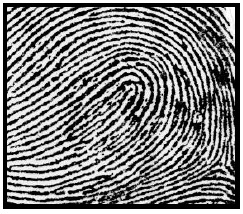 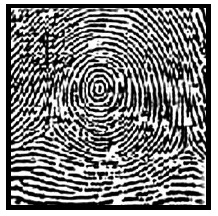 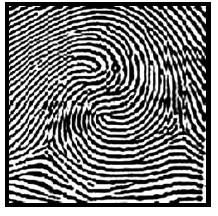 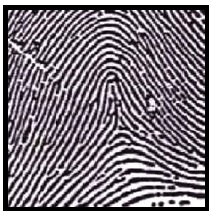 	A			    B				C			   D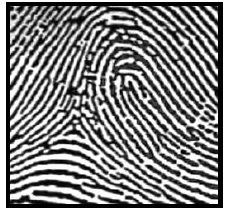 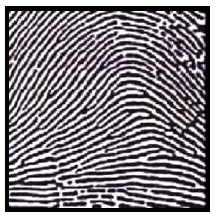 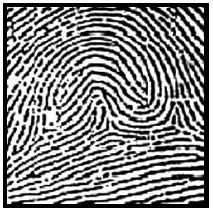 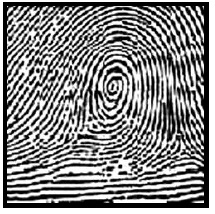 E			    F				G			   H Fingerprint A is an example of aDouble loop whorl	(b) Tented Arch	  (c) Plain Arch	(d) Radial LoopFingerprint B is an example of aDouble loop whorl	(b) Tented Arch	  (c) Plain Arch	(d) Radial LoopFingerprint C is an example of aUlnar Loop   (b) Plain Whorl	  (c) Accidental Loop Whorl  (d) Central Pocket WhorlFingerprint D is an example of aDouble loop whorl	(b) Tented Arch	  (c) Plain Arch	(d) Radial Loop – ULNAR ARCH – ADDED ANSWERFingerprint E is an example of aUlnar Loop   (b) Plain Whorl    (c) Accidental Loop Whorl  (d) Central Pocket WhorlFingerprint F is an example of aUlnar Loop   (b) Plain Whorl	  (c) Accidental Loop Whorl  (d) Central Pocket WhorlFingerprint G is an example of aDouble loop whorl	(b) Tented Arch	  (c) Plain Arch	(d) Radial LoopFingerprint H is an example of aUlnar Loop   (b) Plain Whorl	  (c) Accidental Loop Whorl  (d) Central Pocket Whorl – ADDED ANSWER – RADIAL ARCHPart 2: Ridge Characteristics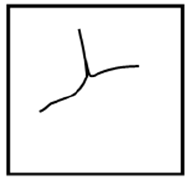 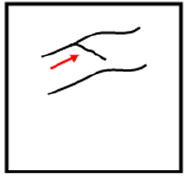 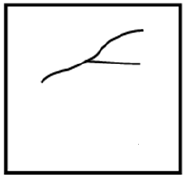 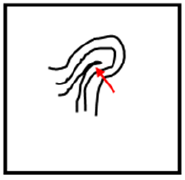   	A			    B			       C			  D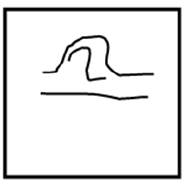 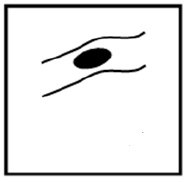 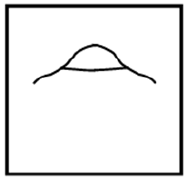 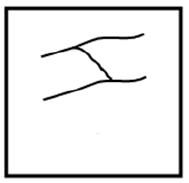 E			   F			      G			  HRidge Characteristic A is an example of aDelta	(b) Eye	(c) Core	(d) SpecialtyRidge Characteristic B is an example of a(a) Fork	(b) Bridge	(c) Hook	(d) DotRidge Characteristic C is an example of a(a) Delta	(b) Eye	(c) Core	(d) SpecialtyRidge Characteristic D is an example of a(a) Fork	(b) Bridge	(c) Hook	(d) DotRidge Characteristic E is an example of a(a) Delta	(b) Eye	(c) Core	(d) SpecialtyRidge Characteristic F is an example of a(a) Fork	(b) Bridge	(c) Hook	(d) DotRidge Characteristic G is an example of a(a) Delta	(b) Eye	(c) Core	(d) SpecialtyRidge Characteristic H is an example of a(a) Fork	(b) Bridge	(c) Hook	(d) DotPart 3 Fingerprints BasicsDactyloscopy is the study of fingerprint identification.True (b) FalseA fingerprint is an class characteristicTrue (b) FalsePrints may be collected by revealing them with a dusting of cyanoacrylate and then lifted with a piece of clear tape.True (b) FalseSome investigators use magnetic powder and UV lights to help them find latent prints on multi-colored or dark surfaces.True (b) FalseFluorescent powder can also be used to reveal latent prints and works on shiny surfaces or plastic baggies or containers.True (b) FalseThe Iodine fuming method (super glue method) is a procedure that is used to develop fingerprints on a variety of objects.True (b) False Ninhydrin is a chemical that bonds with the amino acids in fingerprints and will produce a blue or purple color. It works well on paper or cardboard surfaces.True (b) FalseThe _______ Principle states that with contact between two items, there will be an exchange.(a) Locard	(b) Bertillon   (c) Minutiae   (d) FingerprintThe most common type of fingerprint pattern is the (a)  Arch	(b) Loop	(c) WhorlWhich term refers to a print found at a crime scene? Evidence print	    (b) Latent print	   (c) Clue printThe most common animal hair used to make fingerprint brushes come from a:Horse    (b) Human     (c) Giraffe     (d) Camel  A fork, core, delta and crossover are examples of:(a) Fingerprints     (b) Minutiae     (c) AFIS     (d) Whorls  Hair samples can be tested for nuclear DNA whether or not the root is present.(a)True    (b)FalseThe ______________ has fingerprints that are very similar to those from a human.Camel	(b) Spongebob    (c) Koala Bear     (d) Dog AFIS is an acronym that stands for:(a) Automated Fingernail Identification System (b) Automated Fingerprint Identification System (c)Automated Fingerprint Identification Service     (d) Automated Fingernail Identification SystemThe main difference between a Plain Whorl and Central-Pocket Whorl is the position of its:(a) Cores   (b) Ridge Endings   (c) Crossovers   (d) DeltasWhen a Whorl does not fit into any particular category it is classified as:Occidental     (b) Accidental   (c) Specialty    (d) UlnarBase your answers questions 34-39 on the following fingerprint diagram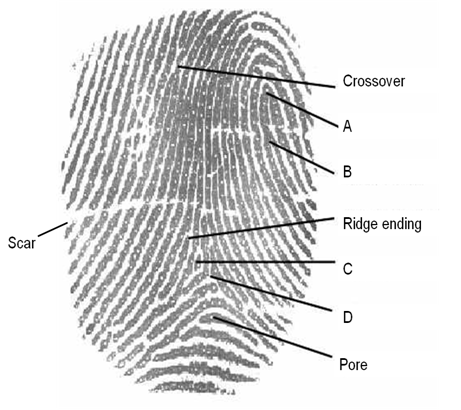 34. The fingerprint core is located at position:(a) A	    (b) B      (c) C	 (d) D   35. A delta is located at position:(a) A	    (b) B      (c) C	 (d) D   36. A fork (bifurcation) is located at position:(a) A	    (b) B      (c) C	 (d) D   37. An island is located at position:(a) A	    (b) B      (c) C	 (d) D   